Муниципальное учреждение культуры Централизованная библиотечная система г. ТаганрогаЦЕНТРАЛЬНАЯ ГОРОДСКАЯ ПУБЛИЧНАЯ БИБЛИОТЕКА им. А.П.ЧеховаЦЕНТР ЭЛЕКТРОННЫХ РЕСУРСОВ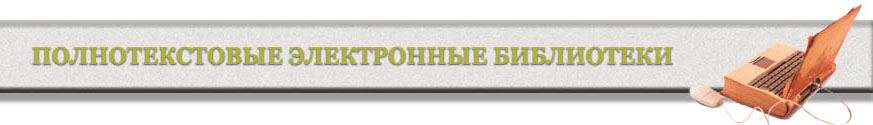 Путеводитель по ресурсам Интернет. Предлагает ссылки на сайты, которые содержат полнотекстовые версии печатных изданий: учебников, монографий, научно-популярной и художественной литературы. Представляет особый интерес для учащихся, студентов и преподавателейПОЛИТЕМАТИЧЕСКИЕ БИБЛИОТЕКИLib.Ru: Библиотека Максима Мошкова                                                                         http://lib.ru/
Крупнейшая бесплатная электронная библиотека российского Интернета. Здесь вы можете найти литературу по истории, политике, философии, психологии, художественную литературу и пр. Библиотека постоянно пополняется.Электронная библиотека учебников                                                                  http://studentam.net/
Коллекция учебной литературы по социально-экономическим и гуманитарным наукамЭКОНОМИКАAUP.Ru - Библиотека экономической и деловой литературы                           http://www.aup.ru/library/
В библиотеке размещены электронные учебные пособия, методические материалы и научные монографии по вопросам экономики, финансов, менеджмента и маркетинга на предприятии. В отдельном разделе публикуются учебные и научные статьи.Электронная библиотека по бизнесу, финансам, экономике и смежным темам http://www.finbook.biz/
На сайте можно найти книги на тему бизнеса, финансов, трейдинга, менеджмента, экономики и маркетинга и другие смежные темы. Большинство книг доступно для скачиванияПРАВОПравотека                                                                                                                     http://www.pravoteka.ru/
На этом сайте в разделе "Библиотека юриста" содержится коллекция книг, посвященных различным отраслям права. Есть также "Юридическая энциклопедия".ПСИХОЛОГИЯ. СОЦИОЛОГИЯБиблиотека My Word.ru                                                                                             http://psylib.myword.ru/
Психологическая библиотека. Содержит большую коллекцию книг по различным отраслям психологии и психотерапии: учебники, монографии, методические материалы.ИСТОРИЯПрезидентская библиотека им. Б.Н.Ельцина                                                              http://www.prlib.ru/
Фонды библиотеки содержат коллекции документов, посвященных отечественной истории и становлению российской государственности. Часть цифровых материалов доступна всем пользователям ИнтернетаHistoric.Ru: Всемирная история                                                                                 http://historic.ru/books/
Представлены материалы по истории многих стран и цивилизаций, исторические карты.ФИЛОСОФИЯЗолотая философия                                                                                      http://philosophy.allru.net/pervo.html 
Тексты лучших философских произведений всех школ и направлений от древности до современности.МАТЕМАТИКА. ФИЗИКА. ХИМИЯУчебная физико-математическая библиотека                             http://eqworld.ipmnet.ru/ru/library.htm
Электронная библиотека сайта EqWorld содержит файлы учебников, учебных пособий, сборников задач и упражнений, конспектов лекций, монографий, справочников и диссертаций по математике, механике и физике. Основной фонд библиотеки составляют книги, издававшиеся тридцать и более лет назад.Электронная библиотека по химии и технике                             http://www.rushim.ru/books/books.htm
Коллекция полнотекстовых книг содержит более 1000 названий. Среди разделов: "Аналитическая химия", "Неорганическая химия", "Электрохимия", "Высокомолекулярные соединения", "Промышленные производства" и др.ТЕХНИКАТехника                                                                                                           http://lib.prometey.org/?cat_id=8
Большая коллекция литературы по технике. Самые объемные разделы: "Радиотехника", "Электроника", "Комплектующие". Есть архивы журналов "Радио", "Радиолюбитель", "Радиоконструктор" и др. Все книги в формате djvu, что очень удобно для отображения схем и рисунков.Библиотека компьютерной литературы                                                                 http://it.eup.ru/
Библиотека книг компьютерной тематики (монографии, диссертации, книги, статьи, новости и аналитика, конспекты лекций, рефераты, учебники). В настоящий момент в библиотеке находится около 3500 документовЭКОЛОГИЯПрирода России: библиотека                                                                             http://www.priroda.ru/lib
Содержит обширную коллекцию полнотекстовых изданий: монографий, учебников, статей из периодических изданий, законодательных документов, аналитических докладов. Удобный дробный рубрикатор для поиска. ЛИТЕРАТУРОВЕДЕНИЕ. ЯЗЫКОЗНАНИЕE-Lingvo.net                                                                                                                                 http://e-lingvo.net/files
Проект Linguistica посвящен языкознанию, литературе, литературоведению, а также остальным дисциплинам, изучаемым на филологическом факультетеИСКУССТВОТеатральная библиотека: пьесы, книги, статьи, драматургия                          http://biblioteka.teatr-obraz.ru/
Онлайн-библиотека содержит: книги по актерскому мастерству, об истории театра и кино, тексты пьес.ХУДОЖЕСТВЕННАЯ ЛИТЕРАТУРАКлассика.Ru - электронная библиотека классической литературы           http://www.klassika.ru
Одна из самых обширных и полных сетевых коллекций произведений классической русской художественной литературы (проза, поэзия). В настоящее время на сайте опубликовано около трех тысяч произведений поэтов и писателей.Русская виртуальная библиотека                                                                            http://www.rvb.ru
Целью библиотеки является электронная публикация классических и современных произведений русской литературы, взятых из авторитетных печатных источников, с приложением необходимого справочного аппарата и комментариевЭЛЕКТРОННЫЕ БИБЛИОТЕКИ В ИНТЕРНЕТ: ПОИСКОВЫЕ СИСТЕМЫ И КАТАЛОГИ ССЫЛОККнижная поисковая система                                                                                     http://www.ebdb.ru/
С помощью этого сервиса можно искать книги в электронных библиотеках Интернета - объем базы данных свышее 2 млн. изданийБукинистhttp://bukinist.agava.ru
Поисковая система "Букинист" предназначена для поиска книг и других электронных текстов, имеющихся в свободном доступе в Интернет.Наш адрес:  ул. Петровская, 96  тел.61-30-27                                                                                                                                        Путеводитель составлен библиографом Центра электронных ресурсов Сорокиной И.А.